Perifeer vaatlijden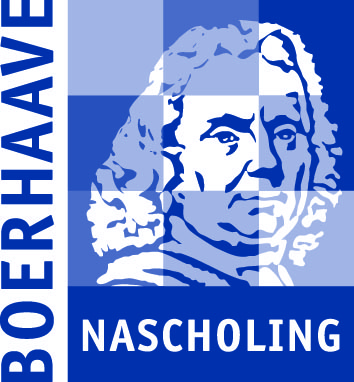 Dinsdag 6 februari 2018PROGRAMMA17.15	Registratie en ontvangst: inloop met eenvoudige maaltijd18.00	Wat is perifeer arterieel vaatlijden (PAV)?	Jan van Schaik / Louk van Doorn18.15	Wat doe je als huisarts zelf en wanneer stuur je door?	Huug van Duijn18.35	Wat doet het ziekenhuis?	Jan van Schaik / Louk van Doorn18.50	Gesuperviseerde looptraining	Stefan Lagas19.15	Hands-on training21.15	Vragen en afsluiting21.30	Einde programma